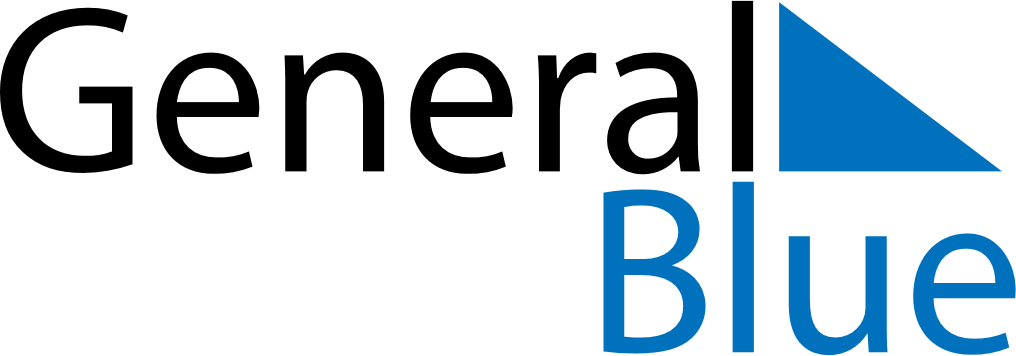 March 2020March 2020March 2020AndorraAndorraMondayTuesdayWednesdayThursdayFridaySaturdaySunday123456789101112131415Constitution Day16171819202122232425262728293031